При проведении ЗаказПоставщику: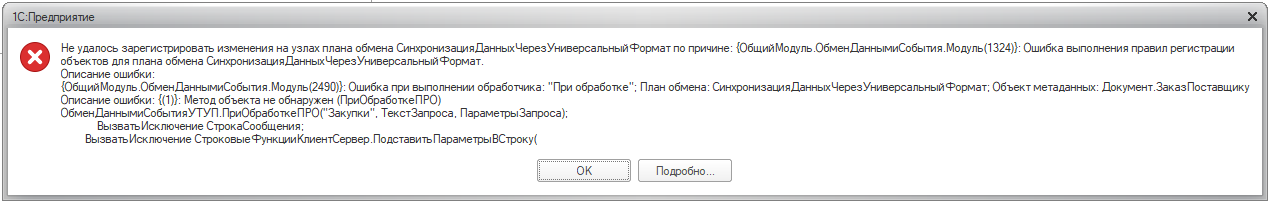 {ОбщийМодуль.ОбщегоНазначенияУТКлиент.Модуль(1795)}: Ошибка при вызове метода контекста (Записать)	Результат = Форма.Записать(ПараметрыЗаписи);по причине:Ошибка при выполнении обработчика - 'ПередЗаписью'по причине:{ОбщийМодуль.ОбменДаннымиСобытия.Модуль(1051)}: Не удалось зарегистрировать изменения на узлах плана обмена СинхронизацияДанныхЧерезУниверсальныйФормат по причине: {ОбщийМодуль.ОбменДаннымиСобытия.Модуль(1324)}: Ошибка выполнения правил регистрации объектов для плана обмена СинхронизацияДанныхЧерезУниверсальныйФормат.Описание ошибки:{ОбщийМодуль.ОбменДаннымиСобытия.Модуль(2490)}: Ошибка при выполнении обработчика: "При обработке"; План обмена: СинхронизацияДанныхЧерезУниверсальныйФормат; Объект метаданных: Документ.ЗаказПоставщикуОписание ошибки: {(1)}: Метод объекта не обнаружен (ПриОбработкеПРО)ОбменДаннымиСобытияУТУП.ПриОбработкеПРО("Закупки", ТекстЗапроса, ПараметрыЗапроса);			ВызватьИсключение СтрокаСообщения;		ВызватьИсключение СтроковыеФункцииКлиентСервер.ПодставитьПараметрыВСтроку(		ВызватьИсключение ОписаниеОшибки;При проведении АвансовыйОтчет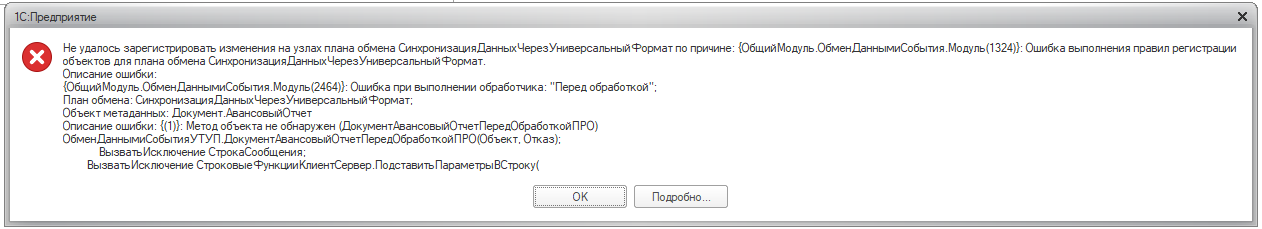 {ОбщийМодуль.ОбщегоНазначенияУТКлиент.Модуль(1439)}: Ошибка при вызове метода контекста (Записать)	Возврат Форма.Записать(ПараметрыЗаписи);по причине:Ошибка при выполнении обработчика - 'ПередЗаписью'по причине:{ОбщийМодуль.ОбменДаннымиСобытия.Модуль(1051)}: Не удалось зарегистрировать изменения на узлах плана обмена СинхронизацияДанныхЧерезУниверсальныйФормат по причине: {ОбщийМодуль.ОбменДаннымиСобытия.Модуль(1324)}: Ошибка выполнения правил регистрации объектов для плана обмена СинхронизацияДанныхЧерезУниверсальныйФормат.Описание ошибки:{ОбщийМодуль.ОбменДаннымиСобытия.Модуль(2464)}: Ошибка при выполнении обработчика: "Перед обработкой";План обмена: СинхронизацияДанныхЧерезУниверсальныйФормат;Объект метаданных: Документ.АвансовыйОтчетОписание ошибки: {(1)}: Метод объекта не обнаружен (ДокументАвансовыйОтчетПередОбработкойПРО)ОбменДаннымиСобытияУТУП.ДокументАвансовыйОтчетПередОбработкойПРО(Объект, Отказ);			ВызватьИсключение СтрокаСообщения;		ВызватьИсключение СтроковыеФункцииКлиентСервер.ПодставитьПараметрыВСтроку(		ВызватьИсключение ОписаниеОшибки;При проведении ЗаказКлиента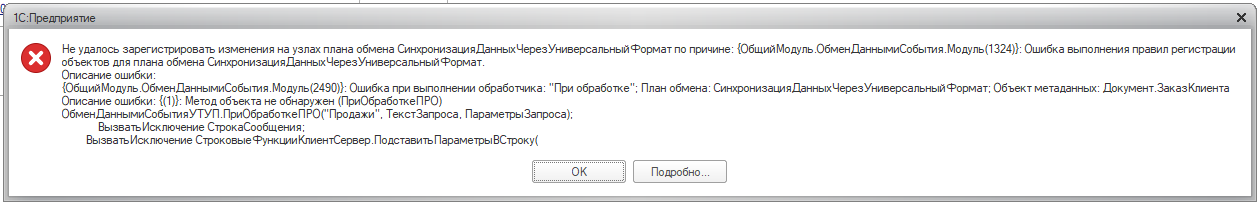 {ОбщийМодуль.ОбщегоНазначенияУТКлиент.Модуль(1795)}: Ошибка при вызове метода контекста (Записать)	Результат = Форма.Записать(ПараметрыЗаписи);по причине:Ошибка при выполнении обработчика - 'ПередЗаписью'по причине:{ОбщийМодуль.ОбменДаннымиСобытия.Модуль(1051)}: Не удалось зарегистрировать изменения на узлах плана обмена СинхронизацияДанныхЧерезУниверсальныйФормат по причине: {ОбщийМодуль.ОбменДаннымиСобытия.Модуль(1324)}: Ошибка выполнения правил регистрации объектов для плана обмена СинхронизацияДанныхЧерезУниверсальныйФормат.Описание ошибки:{ОбщийМодуль.ОбменДаннымиСобытия.Модуль(2490)}: Ошибка при выполнении обработчика: "При обработке"; План обмена: СинхронизацияДанныхЧерезУниверсальныйФормат; Объект метаданных: Документ.ЗаказКлиентаОписание ошибки: {(1)}: Метод объекта не обнаружен (ПриОбработкеПРО)ОбменДаннымиСобытияУТУП.ПриОбработкеПРО("Продажи", ТекстЗапроса, ПараметрыЗапроса);			ВызватьИсключение СтрокаСообщения;		ВызватьИсключение СтроковыеФункцииКлиентСервер.ПодставитьПараметрыВСтроку(		ВызватьИсключение ОписаниеОшибки;Проявляются ошибки только если настроена синхронизация с Бухгалтерией.В случае удаления этой настройки документы проводятся.Также, нормально проводятся документы раздела Производства и Склад и доставка (эти разделы не включены в синхронизацию)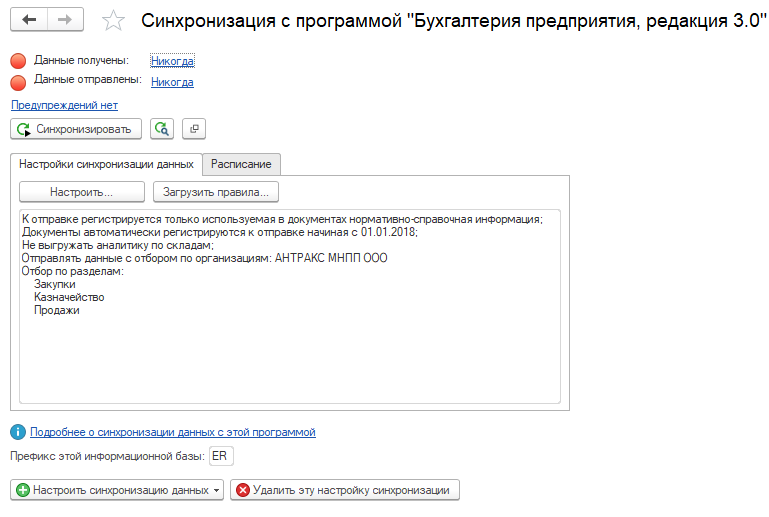 Платформа: 1С:Предприятие 8.3 (8.3.12.1685)Конфигурация: 1С:ERP Управление предприятием 2 (2.4.5.143)Расширение конфигурации: Номенклатура расширенный (1.9)Расширение конфигурации: Остатки номенклатуры в форме выбора (1.1)Режим: Файловый (без сжатия)Приложение: Тонкий клиентЛокализация: Информационная база: русский (Россия), Сеанс: русскийВариант интерфейса: Такси